ПРОЕКТ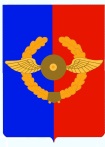 Российская ФедерацияИркутская областьУсольское районное муниципальное образованиеД У М АГородского поселенияСреднинского муниципального образованиячетвертого созываР Е Ш Е Н И ЕОт 2018 г.                             п. Средний                                             №О внесении изменений и дополнений в Устав городского поселения Среднинского муниципального образованияС целью приведения Устава городского поселения Среднинского муниципального образования в соответствие с действующим законодательством, учитывая изменения, внесенные в Федеральный закон № 131-ФЗ от 06.10.2003 г. «Об общих принципах организации местного самоуправления в Российской Федерации», Федеральными законами от 26.07.2017г. № 202-ФЗ, от 29.07.2017г. № 279 – ФЗ, от 30.10.2017г. № 299-ФЗ,  от  05.12.2017г. № 380-ФЗ, от  05.12.2017г. № 392-ФЗ; от  05.12.2017г. № 389-ФЗ; от  29.12.2017г. № 443-ФЗ; от 29.12.2017г. № 455-ФЗ,  от 29.12.2017г. № 463-ФЗ, от 31.12.2017г. № 503-ФЗ; руководствуясь ст.ст.31, 44, 47 Устава городского поселения Среднинского муниципального образования, Дума  городского поселения Среднинского муниципального образования,РЕШИЛА: 1.Внести в Устав городского поселения Среднинского муниципального образования следующие изменения и дополнения:1.1. В пункте 5 части 1 статьи 6 после слов «за сохранностью автомобильных дорог местного значения в границах населённых пунктов поселения». Дополнить словами «организация дорожного движения,»;1.2. В части 1 пункт 18 изложить в следующей редакции:«18) участие в организации деятельности по накоплению (в том числе раздельному накоплению) и транспортированию твердых коммунальных отходов;1.3. пункт 19 части 1 статьи 6 читать в новой редакции:19) утверждение правил благоустройства территории поселения, осуществление контроля за их соблюдением, организация благоустройства территории поселения в соответствии с указанными правилами, а также организация использования, охраны, защиты, воспроизводства городских лесов, лесов особо охраняемых природных территорий, расположенных в границах населенных пунктов поселения;1.4. часть 1 статьи 6 дополнить пунктом «40», следующего содержания:«40) осуществление в ценовых зонах теплоснабжения муниципального контроля за выполнением единой теплоснабжающей организацией мероприятий по строительству, реконструкции и (или) модернизации объектов теплоснабжения, необходимых для развития, повышения надежности и энергетической эффективности системы теплоснабжения и определенных для нее в схеме теплоснабжения в пределах полномочий, установленных Федеральным законом «О теплоснабжении».2. Пункт 11 части 1 статьи 6.1 исключить;2.1. часть 1 статьи 6.1 дополнить пунктом 15 следующего содержания:«15) оказание содействия развитию физической культуры и спорта инвалидов, лиц с ограниченными возможностями здоровья, адаптивной физической культуры и адаптивного спорта»;3. статью 7:3.1. дополнить пунктом 4.5 следующего содержания:«4.5) полномочия в сфере стратегического планирования, предусмотренные Федеральным законом от 28 июня 2014 года N 172-ФЗ "О стратегическом планировании в Российской Федерации»; 3.2. пункт 6 изложить в следующей редакции:«6) организация сбора статистических показателей, характеризующих состояние экономики и социальной сферы городского поселения Среднинского муниципального образования, и предоставление указанных данных органам государственной власти в порядке, установленном Правительством Российской Федерации»;4.  статью 16 изложить в следующей редакции: "Статья 16. Публичные слушания, общественные обсуждения";1. Для обсуждения проектов муниципальных правовых актов по вопросам местного значения с участием жителей муниципального образования Думой муниципального образования, Главой муниципального образования могут проводиться публичные слушания, общественные обсуждения.2. Публичные слушания, общественные обсуждения проводятся по инициативе населения, Думы муниципального образования или Главы муниципального образования. Публичные слушания, общественные обсуждения, проводимые по инициативе населения или Думы муниципального образования, назначаются Думой муниципального образования, а по инициативе Главы муниципального образования –  Главой муниципального образования.3. На публичные слушания, общественные обсуждения должны выноситься:1) проект Устава муниципального образования, а также проект решения Думы о внесении изменений и дополнений в данный Устав, кроме случаев, когда в Устав муниципального образования вносятся изменения в форме точного воспроизведения положений Конституции Российской Федерации, федеральных законов, Устава или законов Иркутской области в целях приведения данного Устава в соответствие с этими нормативными правовыми актами;2) проект местного бюджета и отчет о его исполнении;2.1.) проект стратегии социально – экономического развития городского поселения Среднинского муниципального образования;3) вопросы о преобразовании муниципального образования, за исключением случаев, если в соответствии со статьей 13 Федерального закона № 131-ФЗ для преобразования муниципального образования требуется получение согласия населения муниципального образования, выраженного путем голосования либо на сходах граждан;4. Информация о теме публичных слушаний, общественных обсуждений времени и месте их проведения, проект правового акта публикуются в средствах массовой информации или доводятся до сведения населения иным путем не позднее, чем за десять дней дня до начала слушаний, если иное не установлено федеральными законами.4.1. По проектам генеральных планов, проектам правил землепользования и застройки, проектам планировки территории, проектам межевания территории, проектам правил благоустройства территорий, проектам, предусматривающим внесение изменений в один из указанных утвержденных документов, проектам решений о предоставлении разрешения на условно разрешенный вид использования земельного участка или объекта капитального строительства, проектам решений о предоставлении разрешения на отклонение от предельных параметров разрешенного строительства, реконструкции объектов капитального строительства, вопросам изменения одного вида разрешенного использования земельных участков и объектов капитального строительства на другой вид такого использования при отсутствии утвержденных правил землепользования и застройки проводятся общественные обсуждения или публичные слушания, порядок организации и проведения которых определяется нормативным правовым актом Думы муниципального образования с учетом положений законодательства о градостроительной деятельности.5. Жители муниципального образования вправе присутствовать и выступить на публичных слушаниях, общественных обсуждениях или передать (направить) свои предложения по выносимому на слушания вопросу, соответствующему органу местного самоуправления.Мнения, высказанные на публичных слушаниях, общественных обсуждениях носят рекомендательный характер и учитываются при принятии соответствующих решений органами, к чьей компетенции законодательством и настоящим Уставом отнесено принятие таких решений.6. Результаты публичных слушаний, общественных обсуждений включая мотивированное обоснование принятых решений, подлежат опубликованию (обнародованию).7. Порядок организации и проведения публичных слушаний, по проектам и вопросам, указанным в части 3 настоящей статьи, обобщения предложений, высказанных на слушаниях, определяется нормативным правовым актом Думы муниципального образования в соответствии с Федеральным законом и настоящим Уставом.5. часть 4 статьи 26 изложить в следующей редакции:«4. В случае, если глава муниципального образования, полномочия которого прекращены досрочно на основании правового акта  Губернатора Иркутской области об отрешении от должности главы муниципального образования либо на основании решения Думы муниципального образования об удалении главы муниципального образования в отставку, обжалует данные правовой акт или решение в судебном порядке, досрочные выборы главы муниципального образования, избираемого на муниципальных выборах, не могут быть назначены до вступления решения суда в законную силу».6.пункт 4 части 1 статьи 31 изложить в следующей редакции:«4) утверждение стратегии социально – экономического городского поселения Среднинского муниципального образования»;6.1. часть 1 статьи 31 дополнить пунктом 2.1) следующего содержания:«2.1) утверждение правил благоустройства территории муниципального образования;7. Статью 67 изложить в следующей редакции:«Статья 67 Средства самообложения граждан»1. Под средствами самообложения граждан понимается разовые платежи граждан, осуществляемые для решения конкретных вопросов местного значения. Размер платежей в порядке самообложения граждан устанавливается в абсолютной величине равным для всех жителей муниципального образования (населенного пункта, входящего в состав поселения), за исключением отдельных категорий граждан, численность которых не может превышать 30 процентов от общего числа жителей муниципального образования (населенного пункта, входящего в состав поселения), и для которых размер платежей может быть уменьшен.2. Вопросы введения и использования указанных в части 1 настоящей статьи разовых платежей граждан решаются на местном референдуме, а в случаях, предусмотренных пунктом 4.1 части 1 статьи 25.1 Федерального закона от 06.10.2003г. № 131-ФЗ «об общих принципах организации местного самоуправления в Российской Федерации», на сходе граждан.II. Одобрить новую редакцию измененных положений Устава городского поселения Среднинского муниципального образования, принятого Решением Думы городского поселения Среднинского муниципального образования № __ от ___________ года. Главе городского поселения Среднинского муниципального образования в порядке, установленном Федеральным законом от 21.07.2005 года № 97-ФЗ «О государственной регистрации уставов муниципальных образований», представить настоящее Решение на государственную регистрацию. III.  Настоящее Решение вступает в силу со дня его официального опубликования в газете «Новости», произведенного после его государственной регистрации   настоящего Решения, за исключением пункта 1.1, вступающего в силу 30 декабря 2018 г., пункта 1.2, вступающего в силу 1 января 2019 года.  IV.    Ответственность за исполнение настоящего решения возложить на Главу городского поселения Среднинского муниципального образования.Глава городского поселения Среднинского муниципального образования	                      В.Д. БарчуковПредседатель Думы городского поселения Среднинского муниципального образования                           Е.Ю. Евсеев